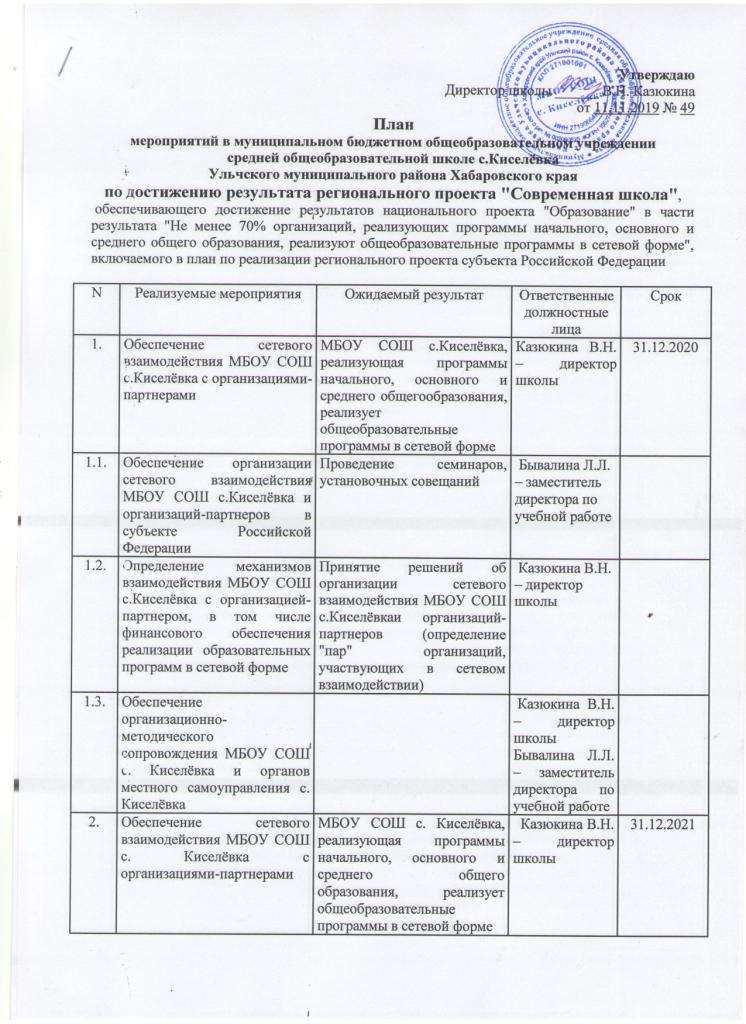 Утверждаю Директор школы ______ В.Н. Казюкинаот 11.11.2019 № 49Планмероприятий в муниципальном бюджетном общеобразовательном учреждении средней общеобразовательной школе с.Киселёвка Ульчского муниципального района Хабаровского края по достижению результата регионального проекта "Современная школа", обеспечивающего достижение результатов национального проекта "Образование" в части результата "Не менее 70% организаций, реализующих программы начального, основного и среднего общего образования, реализуют общеобразовательные программы в сетевой форме", включаемого в план по реализации регионального проекта субъекта Российской ФедерацииЛокальный план мероприятий МБОУ СОШ с. Киселёвкадля реализации образовательных программ в сетевой формеNРеализуемые мероприятияОжидаемый результатОтветственные должностные лица Срок1.Обеспечение сетевого взаимодействия МБОУ СОШ с.Киселёвка с организациями-партнерами МБОУ СОШ с.Киселёвка, реализующая программы начального, основного и среднего общегообразования, реализует общеобразовательные программы в сетевой формеКазюкина В.Н. – директор школы31.12.20201.1.Обеспечение организации сетевого взаимодействия МБОУ СОШ с.Киселёвка и организаций-партнеров в субъекте Российской ФедерацииПроведение семинаров, установочных совещаний Бывалина Л.Л. – заместитель директора по учебной работе1.2.Определение механизмов взаимодействия МБОУ СОШ с.Киселёвка с организацией-партнером, в том числе финансового обеспечения реализации образовательных программ в сетевой формеПринятие решений об организации сетевого взаимодействия МБОУ СОШ с.Киселёвкаи организаций-партнеров (определение "пар" организаций, участвующих в сетевом взаимодействии) Казюкина В.Н. – директор школы1.3.Обеспечение организационно-методического сопровождения МБОУ СОШ с. Киселёвка и органов местного самоуправления с. Киселёвка Казюкина В.Н. – директор школыБывалина Л.Л. – заместитель директора по учебной работе2.Обеспечение сетевого взаимодействия МБОУ СОШ с. Киселёвка с организациями-партнерами МБОУ СОШ с. Киселёвка, реализующая программы начального, основного и среднего общего образования, реализует общеобразовательные программы в сетевой форме  Казюкина В.Н. – директор школы31.12.20212.1.Проведение анализа организации сетевого взаимодействия общеобразовательных организаций и организаций-партнеров в предыдущем учебном году, распространение лучшего опыта и практикАналитический отчет, проведение совещаний и вебинаров с участием общеобразовательных организаций Бывалина Л.Л. – заместитель директора по учебной работе2.2.Определение механизмов взаимодействия МБОУ СОШ с.Киселёвкас организацией-партнером, в том числе финансового обеспечения реализации образовательных программ в сетевой формеПринятие решений об организации сетевого взаимодействия МБОУ СОШ с.Киселёвкаи организаций-партнеров (определение "пар" организаций, участвующих в сетевом взаимодействии) Казюкина В.Н. – директор школы2.3.Обеспечение организационно-методического сопровождения МБОУ СОШ с.Киселёвка и органов местного самоуправления с.Киселёвка3.Обеспечение сетевого взаимодействия  МБОУ СОШ с.Киселёвка с организациями-партнерами МБОУ СОШ с.Киселёвка, реализующая программы начального, основного и среднего общего образования, реализует общеобразовательные программы в сетевой форме Казюкина В.Н. – директор школы31.12.20223.1.Проведение анализа организации сетевого взаимодействия МБОУ СОШ с.Киселёвкаи организаций-партнеров в предыдущем учебном году, распространение лучшего опыта и практикАналитический отчет, проведение совещаний и вебинаров Бывалина Л.Л. – заместитель директора по учебной работе3.2.Определение механизмов взаимодействия МБОУ СОШ с.Киселёвка с организацией-партнером, в том числе финансового обеспечения реализации образовательных программ в сетевой формеПринятие решений об организации сетевого взаимодействия МБОУ СОШ с.Киселёвка и организаций-партнеров (определение "пар" организаций, участвующих в сетевом взаимодействии) Казюкина В.Н. – директор школы3.3.Обеспечение организационно-методического сопровождения МБОУ СОШ с. Киселёвка и органов местного самоуправления с.Киселёвка Бывалина Л.Л. – заместитель директора по учебной работе4.Обеспечение сетевого взаимодействия МБОУ СОШ с.Киселёвка с организациями-партнерами МБОУ СОШ с.Киселёвка, реализующая программы начального, основного и среднего общего образования, реализует общеобразовательные программы в сетевой форме Казюкина В.Н. – директор школы31.12.20235.Обеспечение сетевого взаимодействия МБОУ СОШ с.Киселёвка с организациями-партнерами МБОУ СОШ с.Киселёвка, реализующая программы начального, основного и среднего общего образования, реализует общеобразовательные программы в сетевой форме Казюкина В.Н. – директор школы31.12.2024NМероприятия/действия МБОУ СОШ с.КиселёвкаОжидаемый результат1.Проведение оценки оснащенности и достаточности собственных материально-технических, кадровых и иных ресурсовАналитическая справка2.Определение перечня возможных направлений для организации сетевого взаимодействия с организациями-партнерамиАналитическая справка3.Поиск организации-партнера (оценка его материально-технического, инфраструктурного и кадрового потенциала)Пул организаций-партнеров с описанием имеющегося материально-технического, инфраструктурного и кадрового потенциала, специфики организаций4.Определение механизмов взаимодействия МБОУ СОШ с.Киселёвка с организацией-партнером, в том числе финансового обеспечения реализации образовательных программ в сетевой формеРешения согласительных совещаний, переговоров и т.п.5.Разработка и утверждение положения о реализации образовательных программ в сетевой формеПриказ МБОУ СОШ с.Киселёвка "Об утверждении Положения о сетевой форме реализации образовательных программ"6.Внесение изменений в действующие локальные акты МБОУ СОШ с.Киселёвка, регламентирующие порядок сетевого взаимодействияАкты МБОУ СОШ с.Киселёвка7.Разработка и утверждение совместной образовательной программы с организацией-парнеромСовместно разработанная образовательная программа, рабочая программа по учебному предмету "Технология"8.Заключение договора о сетевой форме реализации образовательной программыДоговор о сетевой форме реализации образовательной программы9.Информирование обучающихся о реализации соответствующей образовательной программы в сетевой формеИнформационные материалы10.Прием обучающихся на обучение по соответствующей образовательной программеПриказы о зачислении обучающихся11.Организация образовательного процесса по соответствующей образовательной программе в сетевой формеРазработанные учебно-методические комплексы, контрольные измерительные материалы, результаты обучения по образовательной программе, (в т.ч. результаты проверочных работ, защищенные проекты и т.п.)12.Оценка эффективности реализации совместной образовательной программы в сетевой формеАналитические материалы13.Выдача обучающимся документов о прохождении обучения/освоении соответствующей образовательной программы в сетевой форме (при необходимости)Сертификаты, дипломы, удостоверения и т.п.14.Взаиморасчеты сторон по договору о реализации образовательной программы в сетевой форме (при необходимости)Акты приемки работ